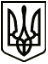 МЕНСЬКА МІСЬКА РАДА(вісімнадцята сесія восьмого скликання)РІШЕННЯ21 квітня 2022 року	м. Мена	№ 113Про затвердження проєкту землеустрою щодо відведення земельної ділянки у разі зміни її цільового призначення гр. Розі В.М.Розглянувши клопотання гр. Розі Владислава Михайловича щодо затвердження проєкту землеустрою щодо відведення земельної ділянки у разі зміни її цільового призначення з «для ведення особистого селянського господарства» на «для будівництва і обслуговування житлового будинку, господарських будівель і споруд (присадибна ділянка) (код КВЦПЗ 02.01)» загальною площею 0,7050 га кадастровий номер 7423081800:01:006:0006, яка розташована на території Менської міської територіальної громади в межах села Величківка, вулиця Довженка, враховуючи Державний акт на право власності на земельну ділянку серії ЯБ №913180,  керуючись ст. ст. 12, 20 Земельного кодексу України, Законом України «Про оренду землі», ст. 26 Закону України «Про місцеве самоврядування в Україні», Менська міська рада ВИРІШИЛА:Затвердити гр. Розі Владиславу Михайловичу проєкт землеустрою щодо відведення земельної ділянки у разі зміни її цільового призначення з «для ведення особистого селянського господарства» на «для будівництва і обслуговування житлового будинку, господарських будівель і споруд (присадибна ділянка) (код КВЦПЗ 02.01)» загальною площею 0,7050 га кадастровий номер 7423081800:01:006:0006, яка розташована на території Менської міської територіальної громади в межах села Величківка, вулиця Довженка.Контроль за виконанням рішення покласти на першого заступника міського голови О.Л. Неберу та на постійну комісію з питань містобудування, будівництва, земельних відносин та охорони природи.Міський голова	Геннадій ПРИМАКОВ